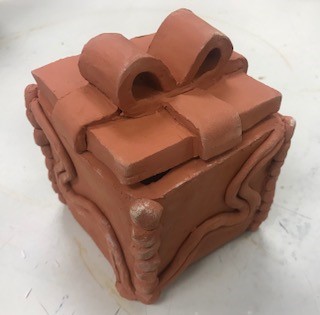 Spirit Box Construction AssessmentName:							Period:Project Assessment (40 point): 12345CompletenessCompleted approx. 20% Completed approx. 40% Completed approx. 60%Completed approx. 80% Completed 100%, and it reflects your sketchThought out sketchLittle effort was made & drawing/photo is lacking enough information to build vesselYour sketch has significant areas that are not addressed and unresolvedYou completed your sketch but there are some unresolved issues with your designYou have most of the information that you need with some minor issues unresolvedYour sketch/photo is well thought out and addresses any construction issues you might haveWell-constructedvesselLittle effort was made in constructing a solid vesselYour vessel’s construction is weak due to poor construction techniquesYour vessel’s construction holds together but has several weak areasYour vessel construction is solid with minor areas of weaknessYou successfully constructed you vessel with not air bubbles Embellishing TechniquesLittle effort was made on box decoration Your decoration is not well constructed, only slightly enhances theme, & doesn’t  leverages construction techniquesYour decoration is somewhat well constructed, maximizes your theme, and somewhat  leverages available construction techniquesYour decoration is mostly well constructed, maximizes your theme, and mostly  leverages available construction techniquesYour decoration is well constructed, maximizes your theme, and leverages available construction techniquesCreativeYour vessels is common and does not reflect creative thinkingYour vessel has been done before but is more than just a traditional constructionYour vessel is more traditional with minor areas of creativityYour vessel is relatively unique and with somewhat traditional techniquesYour vessel is impressively unique and you used your construction creativelyUsed time, care & effortYou did not utilize your time in class productivelyWhile you were somewhat productive in class you could have used much more of your timeWhile you had times that were productive, you had many times that you did not utilize your time wellYou had times that were productive with some minor distractionsYou made productive use of every available moment in classListened and were silent during instructionYou were distracting while instructions were being givenYou were somewhat attentive but also distracted / talkingYou were attentive but missed some elements due to being distractedYou were mostly attentive with minor distractionsYou were attentive while instruction were givenFollowed rules, team tasks & clean upYou did not follow through with task/clean up or broke rulesYou mostly followed rules and task/clean upYou followed rules and completed somewhat of your tasks/clean upYou followed rules and completed most of your tasks/clean upNot only did you follow rules/tasks, but you also went above and beyond to be helpful